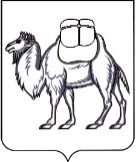 ТЕРРИТОРИАЛЬНАЯ ИЗБИРАТЕЛЬНАЯ КОМИССИЯГОРОДА ОЗЕРСКА  РЕШЕНИЕ 04 августа 2023 года                                                                                № 46/234-5г. ОзерскО назначении председателя участковой избирательной комиссии избирательного участка № 1258В соответствии с пунктом 7 статьи 28 Федерального закона от 12 июня 2002 года № 67-ФЗ «Об основных гарантиях избирательных прав и права на участие в референдуме граждан Российской Федерации», частью 8 статьи 13 Закона Челябинской области от 26 октября 2006 года № 70-ЗО «Об избирательных комиссиях в Челябинской области» территориальная избирательная комиссия Озерского городского округа  РЕШАЕТ:1.	Назначить председателем участковой избирательной комиссии избирательного участка № 1258 члена участковой избирательной комиссии с правом решающего голоса Востротина Николая Анатольевича, предложен в состав  комиссии собранием избирателей по месту работы – ФГУП «ПО «Маяк» ПМЗ.2.	Направить настоящее решение в избирательную комиссию Челябинской области для размещения в информационно-телекоммуникационной сети «Интернет».3.	Направить настоящее решение в участковую избирательную комиссию избирательного участка № 1258.4.	Опубликовать настоящее решение на официальном сайте органов местного  самоуправления Озерского городского округа (www.ozerskadm.ru).5.	Контроль за выполнением настоящего решения возложить на секретаря территориальной  избирательной  комиссии  города  Озерска Сайдуллину Л.М.  Председатель комиссии                                                                        Д.С. ОтрадныхСекретарь комиссии                                                                           Л.М. Сайдуллина